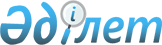 О перечне международных и региональных (межгосударственных) стандартов, а в случае их отсутствия – национальных (государственных) стандартов, в результате применения которых на добровольной основе обеспечивается соблюдение требований технического регламента Евразийского экономического союза "О требованиях к магистральным трубопроводам для транспортирования жидких и газообразных углеводородов" (ТР ЕАЭС 049/2020), и перечне международных и региональных (межгосударственных) стандартов, а в случае их отсутствия – национальных (государственных) стандартов, содержащих правила и методы исследований (испытаний) и измерений, в том числе правила отбора образцов, необходимые для применения и исполнения требований технического регламента Евразийского экономического союза "О требованиях к магистральным трубопроводам для транспортирования жидких и газообразных углеводородов" (ТР ЕАЭС 049/2020) и осуществления оценки соответствия объектов технического регулированияРешение Коллегии Евразийской экономической комиссии от 29 ноября 2021 года № 162.
      В соответствии с пунктом 4 Протокола о техническом регулировании в рамках Евразийского экономического союза (приложение № 9 к Договору о Евразийском экономическом союзе от 29 мая 2014 года) и пунктом 5 приложения № 2 к Регламенту работы Евразийской экономической комиссии, утвержденному Решением Высшего Евразийского экономического совета от 23 декабря 2014 г. № 98, Коллегия Евразийской экономической комиссии решила:
      1. Утвердить прилагаемые:
      перечень международных и региональных (межгосударственных) стандартов, а в случае их отсутствия – национальных (государственных) стандартов, в результате применения которых на добровольной основе обеспечивается соблюдение требований технического регламента Евразийского экономического союза "О требованиях к магистральным трубопроводам для транспортирования жидких и газообразных углеводородов" (ТР ЕАЭС 049/2020);
      перечень международных и региональных (межгосударственных) стандартов, а в случае их отсутствия – национальных (государственных) стандартов, содержащих правила и методы исследований (испытаний) и измерений, в том числе правила отбора образцов, необходимые для применения и исполнения требований технического регламента Евразийского экономического союза "О требованиях к магистральным трубопроводам для транспортирования жидких и газообразных углеводородов" (ТР ЕАЭС 049/2020) и осуществления оценки соответствия объектов технического регулирования.
      2. Настоящее Решение вступает в силу по истечении 30 календарных дней с даты его официального опубликования. ПЕРЕЧЕНЬ
международных и региональных (межгосударственных) стандартов, а в случае их отсутствия – национальных (государственных) стандартов, в результате применения которых на добровольной основе обеспечивается соблюдение требований технического регламента Евразийского экономического союза "О требованиях к магистральным трубопроводам для транспортирования жидких и газообразных углеводородов" (ТР ЕАЭС 049/2020) ПЕРЕЧЕНЬ
международных и региональных (межгосударственных) стандартов, а в случае их отсутствия – национальных (государственных) стандартов, содержащих правила и методы исследований (испытаний) и измерений, в том числе правила отбора образцов, необходимые для применения и исполнения требований технического регламента Евразийского экономического союза "О требованиях к магистральным трубопроводам для транспортирования жидких и газообразных углеводородов" (ТР ЕАЭС 049/2020) и осуществления оценки соответствия объектов технического регулирования
					© 2012. РГП на ПХВ «Институт законодательства и правовой информации Республики Казахстан» Министерства юстиции Республики Казахстан
				
      Председатель КоллегииЕвразийской экономической комиссии

М. Мясникович
УТВЕРЖДЕН
Решением Коллегии 
Евразийской экономической комиссии
от 29 ноября 2021 г. № 162 
№ п/п
Структурный элемент или объект технического регулирования технического регламента Евразийского экономического союза
Обозначение и наименование стандарта
Примечание
1
2
3
4
1
пункт 9
ГОСТ Р 59066-2020 "Магистральный трубопроводный транспорт нефти и нефтепродуктов. Системы сглаживания волн давления для магистральных нефтепроводов и нефтепродуктопроводов. Общие технические условия"
применяется до 01.01.2035
2
подпункт "а" пункта 9
ГОСТ 16037-80 "Соединения сварные стальных трубопроводов. Основные типы, конструктивные элементы и размеры"
3
подпункт "а" пункта 9
ГОСТ 23055-78 "Контроль неразрушающий. Сварка металлов плавлением. Классификация сварных соединений по результатам радиографического контроля"
4
подпункт "а" пункта 9
ГОСТ 23118-2019 "Конструкции стальные строительные. Общие технические условия"
5
подпункт "а" пункта 9
ГОСТ 31385-2016 "Резервуары вертикальные цилиндрические стальные для нефти и нефтепродуктов. Общие технические условия"
6
подпункт "а" пункта 9
ГОСТ 32569-2013 "Трубопроводы технологические стальные. Требования к устройству и эксплуатации на взрывопожароопасных и химически опасных производствах"
7
подпункт "а" пункта 9
ГОСТ 32867-2014 "Дороги автомобильные общего пользования. Организация строительства. Общие требования"
8
подпункт "а" пункта 9
ГОСТ 34059-2017 "Инженерные сети зданий и сооружений внутренние. Устройство систем отопления, горячего и холодного водоснабжения. Общие технические требования"
9
подпункт "а" пункта 9
ГОСТ 34182-2017 "Магистральный трубопроводный транспорт нефти и нефтепродуктов. Эксплуатация и техническое обслуживание. Основные положения"
10
подпункт "а" пункта 9
ГОСТ 34563-2019 "Магистральный трубопроводный транспорт нефти и нефтепродуктов. Правила технологического проектирования"
11
подпункт "а" пункта 9
ГОСТ 34737-2021 "Магистральный трубопроводный транспорт нефти и нефтепродуктов. Перекачивающие станции. Проектирование"
12
подпункт "а" пункта 9
ГОСТ 9.602-2016 "Единая система защиты от коррозии и старения. Сооружения подземные. Общие требования к защите от коррозии"
13
подпункт "а" пункта 9
ГОСТ 5264-80 "Ручная дуговая сварка. Соединения сварные. Основные типы, конструктивные элементы и размеры"
14
подпункт "а" пункта 9
ГОСТ 8713-79 "Сварка под флюсом. Соединения сварные. Основные типы, конструктивные элементы и размеры"
15
подпункт "а" пункта 9
СТБ ISO 13847-2009 "Промышленность нефтяная и газовая. Системы транспортировки по трубопроводам. Сварка трубопроводов"
применяется до 01.01.2035
16
подпункт "а" пункта 9
СТБ ИСО 13920-2005 "Сварка. Разряды точности для сварных конструкций. Предельные отклонения линейных и угловых размеров, допуски формы и расположения поверхностей"
применяется до 01.01.2035
17
подпункт "а" пункта 9
СТБ CEN/TR 15135-2013 "Сварка. Проектирование и неразрушающий контроль сварных швов"
применяется до 01.01.2035
18
подпункт "а" пункта 9
СТБ ЕН 1713-2005 "Контроль неразрушающий сварных соединений. Ультразвуковой метод. Классификация дефектов сварных швов"
применяется до 01.01.2035
19
подпункт "а" пункта 9
СТ РК ISO 19285-2019 "Контроль неразрушающий сварных соединений. Ультразвуковой контроль фазированными решетками. Уровни приемки"
применяется до 01.01.2035
20
подпункт "а" пункта 9
ГОСТ Р 55989-2014 "Магистральные газопроводы. Нормы проектирования на давление свыше 10 МПа. Основные требования"
применяется до 01.01.2035
21
подпункт "а" пункта 9
ГОСТ Р 58623-2019 "Магистральный трубопроводный транспорт нефти и нефтепродуктов. Резервуары вертикальные цилиндрические стальные. Правила технической эксплуатации"
применяется до 01.01.2035
22
подпункт "б" пункта 9
ГОСТ 9544-2015 "Арматура трубопроводная запорная. Нормы герметичности затворов"
23
подпункт "б" пункта 9
ГОСТ 34181-2017 "Магистральный трубопроводный транспорт нефти и нефтепродуктов. Техническое диагностирование. Основные положения"
24
подпункт "б" пункта 9
ГОСТ 34182-2017 "Магистральный трубопроводный транспорт нефти и нефтепродуктов. Эксплуатация и техническое обслуживание. Основные положения"
25
подпункт "б" пункта 9
ГОСТ 9.602-2016 "Единая система защиты от коррозии и старения. Сооружения подземные. Общие требования к защите от коррозии"
26
подпункт "б" пункта 9
ГОСТ Р 58623-2019 "Магистральный трубопроводный транспорт нефти и нефтепродуктов. Резервуары вертикальные цилиндрические стальные. Правила технической эксплуатации"
применяется до 01.01.2035
27
подпункт "б" пункта 9
ГОСТ Р 58819-2020 "Арматура трубопроводная для магистральных нефтепроводов и нефтепродуктопроводов. Правила оценки технического состояния и продления назначенных показателей"
применяется до 01.01.2035
28
подпункт "в" пункта 9
ГОСТ 34027-2016 "Система газоснабжения. Магистральная трубопроводная транспортировка газа. Механическая безопасность. Назначение срока безопасной эксплуатации линейной части магистрального газопровода"
29
подпункт "в" пункта 9
ГОСТ 34563-2019 "Магистральный трубопроводный транспорт нефти и нефтепродуктов. Правила технологического проектирования"
30
подпункт "в" пункта 9
ГОСТ 9.602-2016 "Единая система защиты от коррозии и старения. Сооружения подземные. Общие требования к защите от коррозии"
31
подпункт "в" пункта 9
ГОСТ Р 55989-2014 "Магистральные газопроводы. Нормы проектирования на давление свыше 10 МПа. Основные требования"
применяется до 01.01.2035
32
подпункт "в" пункта 9
ГОСТ Р 58622-2019 "Магистральный трубопроводный транспорт нефти и нефтепродуктов. Методика оценки прочности, устойчивости и долговечности резервуара вертикального стального"
применяется до 01.01.2035
33
подпункт "в" пункта 9
ГОСТ Р 59126-2020 "Магистральный трубопроводный транспорт нефти и нефтепродуктов. Арматура трубопроводная. Методика расчета требуемых гидравлических и кавитационных характеристик арматуры регулирующей для выбора в системы автоматического регулирования"
применяется до 01.01.2035
34
подпункт "е" пункта 9
раздел 5.3 ГОСТ Р 58362-2019 
"Магистральный трубопроводный транспорт нефти и нефтепродуктов. Автоматизация и телемеханизация технологического оборудования. Основные положения, термины и определения"
применяется до 01.01.2035
35
пункт 10      пункт 10
ГОСТ 34737-2021 "Магистральный трубопроводный транспорт нефти и нефтепродуктов. Перекачивающие станции. Проектирование"
36
пункт 10      пункт 10
СТ РК 1916-2009 "Промышленность нефтяная и газовая. Магистральные газопроводы. Требования к технологическому проектированию"
применяется до 01.01.2035
37
пункт 10      пункт 10
СТ РК 2893-2016 "Магистральный трубопроводный транспорт газа. Методика оценки энергоэффективности газотранспортных объектов и систем"
применяется до 01.01.2035
38
подпункт "в" пункта 10
ГОСТ 31532-2012 "Энергосбережение. Энергетическая эффективность. Состав показателей. Общие положения"
39
подпункт "в" пункта 10
ГОСТ Р 51749-2001 "Энергосбережение. Энергопотребляющее оборудование общепромышленного применения. Виды. Типы. Группы. Показатели энергетической эффективности. Идентификация"
применяется до 01.01.2035
40
пункт 15
ГОСТ 31385-2016 "Резервуары вертикальные цилиндрические стальные для нефти и нефтепродуктов. Общие технические условия"
41
пункт 15
ГОСТ 34737-2021 "Магистральный трубопроводный транспорт нефти и нефтепродуктов. Перекачивающие станции. Проектирование"
42
пункт 15
СТ РК 1916-2009 "Промышленность нефтяная и газовая. Магистральные газопроводы. Требования к технологическому проектированию"
применяется до 01.01.2035
43
пункт 17
ГОСТ 34737-2021 "Магистральный трубопроводный транспорт нефти и нефтепродуктов. Перекачивающие станции. Проектирование"
44
пункт 17
ГОСТ Р 58362-2019 "Магистральный трубопроводный транспорт нефти и нефтепродуктов. Автоматизация и телемеханизация технологического оборудования. Основные положения, термины и определения" (в части систем автоматизации и телемеханики)"
применяется до 01.01.2035
45
пункт 18
СТ РК 1916-2009 "Промышленность нефтяная и газовая. Магистральные газопроводы. Требования к технологическому проектированию"
применяется до 01.01.2035
46
пункт 19
ГОСТ 25812-83 "Трубопроводы стальные магистральные. Общие требования к защите от коррозии"
47
пункт 19
ГОСТ 34737-2021 "Магистральный трубопроводный транспорт нефти и нефтепродуктов. Перекачивающие станции. Проектирование"
48
пункт 19
ГОСТ 9.602-2016 "Единая система защиты от коррозии и старения. Сооружения подземные. Общие требования к защите от коррозии"
49
пункт 19
ГОСТ 9.014-78 "Единая система защиты от коррозии и старения. Временная противокоррозионная защита изделий. Общие требования"
50
пункт 19
ГОСТ 9.032-74 "Единая система защиты от коррозии и старения. Покрытия лакокрасочные. Группы, технические требования и обозначения"
51
пункт 19
ГОСТ 9.104-2018 "Единая система защиты от коррозии и старения. Покрытия лакокрасочные. Группы условий эксплуатации"
52
пункт 19
ГОСТ 9.301-86 "Единая система защиты от коррозии и старения. Покрытия металлические и неметаллические неорганические. Общие требования"
53
пункт 19
ГОСТ 9.402-2004 "Единая система защиты от коррозии и старения. Покрытия лакокрасочные. Подготовка металлических поверхностей к окрашиванию"
54
пункт 19
СТБ ГОСТ Р 51164-2001 "Трубопроводы стальные магистральные. Общие требования к защите от коррозии"
применяется до 01.01.2035
55
пункт 19
СТ РК 2888-2016 "Магистральный трубопроводный транспорт газа. Проектирование электрохимической защиты подземных сооружений"
применяется до 01.01.2035
56
пункт 19
СТ РК 2894-2016 "Магистральный трубопроводный транспорт газа. Критерии защищенности от коррозии для участков газопроводов, проложенных в высокоомных (скальных, песчаных, многолетнемерзлых) грунтах"
57
пункт 19
СТ РК 2897-2016 "Магистральный трубопроводный транспорт газа. Электрохимическая защита от коррозии. Основные требования"
применяется до 01.01.2035
58
пункт 19
СТ РК 3077-2017 "Магистральный трубопроводный транспорт газа. Защита от коррозии. Основные положения"
применяется до 01.01.2035
59
пункт 19
ГОСТ Р 51164-98 "Трубопроводы стальные магистральные. Общие требования к защите от коррозии"
применяется до 01.01.2035
60
пункт 19
раздел 16 ГОСТ Р 55989-2014 
"Магистральные газопроводы. Нормы проектирования на давление свыше 10 МПа. Основные требования"
применяется до 01.01.2035
61
пункт 20
пункт 3.5 СТБ ГОСТ Р 51164-2001 "Трубопроводы стальные магистральные. Общие требования к защите от коррозии"
применяется до 01.01.2035
62
пункт 20
СТ РК ГОСТ Р 51164-2005 "Трубопроводы стальные магистральные. Общие требования к защите от коррозии"
применяется до 01.01.2035
63
пункт 20
ГОСТ 25812-83 "Трубопроводы стальные магистральные. Общие требования к защите от коррозии"
64
пункт 20
ГОСТ Р 51164-98 "Трубопроводы стальные магистральные. Общие требования к защите от коррозии"
применяется до 01.01.2035
65
пункт 20
раздел 16 ГОСТ Р 55989-2014 
"Магистральные газопроводы. Нормы проектирования на давление свыше 10 МПа. Основные требования"
применяется до 01.01.2035
66
пункт 21
СТ РК 1916-2009 "Промышленность нефтяная и газовая. Магистральные газопроводы. Требования к технологическому проектированию"
применяется до 01.01.2035
67
пункт 23
СТ РК 1916-2009 "Промышленность нефтяная и газовая. Магистральные газопроводы. Требования к технологическому проектированию"
применяется до 01.01.2035
68
пункт 24
ГОСТ 34181-2017 "Магистральный трубопроводный транспорт нефти и нефтепродуктов. Техническое диагностирование. Основные положения"
69
пункт 31
ГОСТ 12.1.030-81 "Система стандартов безопасности труда. Электробезопасность. Защитное заземление, зануление"
70
пункт 31
ГОСТ 31385-2016 "Резервуары вертикальные цилиндрические стальные для нефти и нефтепродуктов. Общие технические условия"
71
пункт 32
ГОСТ 34737-2021 "Магистральный трубопроводный транспорт нефти и нефтепродуктов. Перекачивающие станции. Проектирование"
72
пункт 33
раздел 20 ГОСТ 34182-2017 
"Магистральный трубопроводный транспорт нефти и нефтепродуктов. Эксплуатация и техническое обслуживание. Основные положения"
73
пункт 33
ГОСТ 34737-2021 "Магистральный трубопроводный транспорт нефти и нефтепродуктов. Перекачивающие станции. Проектирование"
74
пункт 34      пункт 34
ГОСТ 12.4.026-2015 "Система стандартов безопасности труда. Цвета сигнальные, знаки безопасности и разметка сигнальная. Назначение и правила применения. Общие технические требования и характеристики. Методы испытаний"
75
пункт 34      пункт 34
пункты 2.10.1 – 5.2.10.3 ГОСТ 34182-2017 "Магистральный трубопроводный транспорт нефти и нефтепродуктов. Эксплуатация и техническое обслуживание. Основные положения"
76
пункт 34      пункт 34
ГОСТ Р 58623-2019 "Магистральный трубопроводный транспорт нефти и нефтепродуктов. Резервуары вертикальные цилиндрические стальные. Правила технической эксплуатации"
применяется до 01.01.2035
77
пункт 35
ГОСТ Р 58362-2019 "Магистральный трубопроводный транспорт нефти и нефтепродуктов. Автоматизация и телемеханизация технологического оборудования. Основные положения, термины и определения" (в части систем автоматизации и телемеханики)
применяется до 01.01.2035
78
подпункт "а" пункта 38
ГОСТ 34181-2017 "Магистральный трубопроводный транспорт нефти и нефтепродуктов. Техническое диагностирование. Основные положения"
79
подпункт "б" пункта 38
ГОСТ 34181-2017 "Магистральный трубопроводный транспорт нефти и нефтепродуктов. Техническое диагностирование. Основные положения"
80
подпункт "в" пункта 38
ГОСТ Р 55999-2014 "Внутритрубное техническое диагностирование газопроводов. Общие требования"
применяется до 01.01.2035
81
подпункт "г" пункта 38
ГОСТ 34181-2017 "Магистральный трубопроводный транспорт нефти и нефтепродуктов. Техническое диагностирование. Основные положения"
82
подпункт "д" пункта 38
ГОСТ 25812-83 "Трубопроводы стальные магистральные. Общие требования к защите от коррозии"
83
подпункт "д" пункта 38
ГОСТ 34366-2017 "Магистральный трубопроводный транспорт нефти и нефтепродуктов. Контроль качества строительно- монтажных работ. Основные положения"
84
подпункт "д" пункта 38
ГОСТ 9.014-78 "Единая система защиты от коррозии и старения. Временная противокоррозионная защита изделий. Общие требования"
85
подпункт "д" пункта 38
ГОСТ 9.032-74 "Единая система защиты от коррозии и старения. Покрытия лакокрасочные. Группы, технические требования и обозначения"
86
подпункт "д" пункта 38
ГОСТ 9.104-2018 "Единая система защиты от коррозии и старения. Покрытия лакокрасочные. Группы условий эксплуатации"
87
подпункт "д" пункта 38
ГОСТ 9.301-86 "Единая система защиты от коррозии и старения. Покрытия металлические и неметаллические неорганические. Общие требования"
88
подпункт "д" пункта 38
ГОСТ 9.402-2004 "Единая система защиты от коррозии и старения. Покрытия лакокрасочные. Подготовка металлических поверхностей к окрашиванию"
89
подпункт "д" пункта 38
СТБ ГОСТ Р 51164-2001 "Трубопроводы стальные магистральные. Общие требования к защите от коррозии"
применяется до 01.01.2035
90
подпункт "д" пункта 38
СТ РК 1915-2009 "Промышленность нефтяная и газовая. Магистральные газопроводы. Требования к проведению изоляционно-укладочных работ и сооружению средств электрохимической защиты от коррозии"
применяется до 01.01.2035
91
подпункт "д" пункта 38
СТ РК 3077-2017 "Магистральный трубопроводный транспорт газа. Защита от коррозии. Основные положения"
применяется до 01.01.2035
92
подпункт "д" пункта 38
СТ РК 2888-2016 "Магистральный трубопроводный транспорт газа. Проектирование электрохимической защиты подземных сооружений"
применяется до 01.01.2035
93
подпункт "д" пункта 38
СТ РК 2894-2016 "Магистральный трубопроводный транспорт газа. Критерии защищенности от коррозии для участков газопроводов, проложенных в высокоомных (скальных, песчаных, многолетнемерзлых) грунтах"
применяется до 01.01.2035
94
подпункт "д" пункта 38
СТ РК 2897-2016 "Магистральный трубопроводный транспорт газа. Электрохимическая защита от коррозии. Основные требования"
применяется до 01.01.2035
95
подпункт "д" пункта 38
ГОСТ Р 51164-98 "Трубопроводы стальные магистральные. Общие требования к защите от коррозии"
применяется до 01.01.2035
96
подпункт "д" пункта 38
раздел 16 ГОСТ Р 55989-2014 
"Магистральные газопроводы. Нормы проектирования на давление свыше 10 МПа. Основные требования"
применяется до 01.01.2035
97
подпункт "а" пункта 40
разделы 5.2 и 6 ГОСТ 34182-2017 "Магистральный трубопроводный транспорт нефти и нефтепродуктов. Эксплуатация и техническое обслуживание. Основные положения"
98
подпункт "а" пункта 40
ГОСТ Р 58329-2018 "Правила эксплуатации магистральных конденсатопроводов и продуктопроводов"
применяется до 01.01.2035
99
подпункт "а" пункта 40
ГОСТ Р 58623-2019 "Магистральный трубопроводный транспорт нефти и нефтепродуктов. Резервуары вертикальные цилиндрические стальные. Правила технической эксплуатации"
применяется до 01.01.2035
100
подпункт "а" пункта 40
ГОСТ Р 59066-2020 "Магистральный трубопроводный транспорт нефти и нефтепродуктов. Системы сглаживания волн давления для магистральных нефтепроводов и нефтепродуктопроводов. Общие технические условия"
применяется до 01.01.2035
101
подпункт "б" пункта 40
ГОСТ 25812-83 "Трубопроводы стальные магистральные. Общие требования к защите от коррозии"
102
подпункт "б" пункта 40
разделы 5.2, 6, 7 и 21 ГОСТ 34182-2017 "Магистральный трубопроводный транспорт нефти и нефтепродуктов. Эксплуатация и техническое обслуживание. Основные положения"
103
подпункт "б" пункта 40
ГОСТ 9.602-2016 "Единая система защиты от коррозии и старения. Сооружения подземные. Общие требования к защите от коррозии"
104
подпункт "б" пункта 40
СТ РК 2885-2016 "Магистральный трубопроводный транспорт газа. Инструкция по электрометрическому обследованию подземных технологических трубопроводов компрессорных станций"
применяется до 01.01.2035
105
подпункт "б" пункта 40
СТ РК 2888-2016 "Магистральный трубопроводный транспорт газа. Проектирование электрохимической защиты подземных сооружений"
применяется до 01.01.2035
106
подпункт "б" пункта 40
СТ РК 2889-2016 "Магистральный трубопроводный транспорт газа. Неразрушающий контроль тройников и тройниковых соединений технологических трубопроводов компрессорных станций. Нормы оценки и методы проведения работ"
применяется до 01.01.2035
107
подпункт "б" пункта 40
СТ РК 2892-2016 "Магистральный трубопроводный транспорт газа. Организация коррозионных обследований объектов газотранспортных организации. Основные требования"
применяется до 01.01.2035
108
подпункт "б" пункта 40
СТ РК 2894-2016 "Магистральный трубопроводный транспорт газа. Критерии защищенности от коррозии для участков газопроводов, проложенных в высокоомных (скальных, песчаных, многолетнемерзлых) грунтах"
применяется до 01.01.2035
109
подпункт "б" пункта 40
СТ РК 2897-2016 "Магистральный трубопроводный транспорт газа. Электрохимическая защита от коррозии. Основные требования"
применяется до 01.01.2035
110
подпункт "б" пункта 40
СТ РК 3077-2017 "Магистральный трубопроводный транспорт газа. Защита от коррозии. Основные положения"
применяется до 01.01.2035
111
подпункт "б" пункта 40
СТ РК 3080-2017 "Магистральный трубопроводный транспорт газа. Техническое диагностирование силовых трансформаторов энергохозяйства"
применяется до 01.01.2035
112
подпункт "б" пункта 40
СТ РК 3081-2017 "Магистральный трубопроводный транспорт газа. Руководство по эксплуатации, диагностике и ремонту волоконно-оптических линий связи"
применяется до 01.01.2035
113
подпункт "б" пункта 40
СТ РК ГОСТ Р 51164-2005 "Трубопроводы стальные магистральные. Общие требования к защите от коррозии"
применяется до 01.01.2035
114
подпункт "б" пункта 40
СТ РК ГОСТ Р 55999-2016 "Внутритрубное техническое диагностирование газопроводов. Общие требования"
применяется до 01.01.2035
115
подпункт "б" пункта 40
ГОСТ Р 51164-98 "Трубопроводы стальные магистральные. Общие требования к защите от коррозии"
применяется до 01.01.2035
116
подпункт "б" пункта 40
раздел 16 ГОСТ Р 55989-2014 
"Магистральные газопроводы. Нормы проектирования на давление свыше 10 МПа. Основные требования"
применяется до 01.01.2035
117
подпункт "б" пункта 40
ГОСТ Р 58623-2019 "Магистральный трубопроводный транспорт нефти и нефтепродуктов. Резервуары вертикальные цилиндрические стальные. Правила технической эксплуатации"
применяется до 01.01.2035
118
подпункт "б" пункта 40
ГОСТ Р 58362-2019 "Магистральный трубопроводный транспорт нефти и нефтепродуктов. Автоматизация и телемеханизация технологического оборудования. Основные положения, термины и определения" (в части систем автоматизации и телемеханики)
применяется до 01.01.2035
119
подпункт "б" пункта 40
ГОСТ Р 59066-2020 "Магистральный трубопроводный транспорт нефти и нефтепродуктов. Системы сглаживания волн давления для магистральных нефтепроводов и нефтепродуктопроводов. Общие технические условия"
применяется до 01.01.2035
120
подпункт "в" пункта 40
раздел 21 ГОСТ 34182-2017 
"Магистральный трубопроводный транспорт нефти и нефтепродуктов. Эксплуатация и техническое обслуживание. Основные положения"
121
подпункт "в" пункта 40
ГОСТ Р 58623-2019 "Магистральный трубопроводный транспорт нефти и нефтепродуктов. Резервуары вертикальные цилиндрические стальные. Правила технической эксплуатации"
применяется до 01.01.2035
122
подпункт "в" пункта 40
ГОСТ Р 58362-2019 "Магистральный трубопроводный транспорт нефти и нефтепродуктов. Автоматизация и телемеханизация технологического оборудования. Основные положения, термины и определения" (в части систем автоматизации и телемеханики)
применяется до 01.01.2035
123
подпункт "в" пункта 40
ГОСТ Р 59066-2020 "Магистральный трубопроводный транспорт нефти и нефтепродуктов. Системы сглаживания волн давления для магистральных нефтепроводов и нефтепродуктопроводов. Общие технические условия"
применяется до 01.01.2035
124
подпункт "г" пункта 40
ГОСТ 33936-2016 "Система газоснабжения. Магистральная трубопроводная транспортировка газа. Охрана окружающей среды. Охрана водной среды. Водоподготовка. Контроль"
125
подпункт "г" пункта 40
ГОСТ 33937-2016 "Система газоснабжения. Магистральная трубопроводная транспортировка газа. Охрана окружающей среды. Охрана водной среды. Водоподготовка. Технические требования"
126
пункт 42
пункты 6.1.3, 6.2.2.3 и 6.2.2.5 ГОСТ 34182-2017 "Магистральный трубопроводный транспорт нефти и нефтепродуктов. Эксплуатация и техническое обслуживание. Основные положения"
127
пункт 42
ГОСТ Р 58623-2019 "Магистральный трубопроводный транспорт нефти и нефтепродуктов. Резервуары вертикальные цилиндрические стальные. Правила технической эксплуатации"
применяется до 01.01.2035
128
пункт 45
ГОСТ Р 56091-2014 "Техническое расследование и учет аварий и инцидентов на объектах Единой и региональных систем газоснабжения"
применяется до 01.01.2035
129
пункт 46
ГОСТ 9.014-78 "Единая система защиты от коррозии и старения. Временная противокоррозионная защита изделий. Общие требования"
130
пункт 46
ГОСТ 9.032-74 "Единая система защиты от коррозии и старения. Покрытия лакокрасочные. Группы, технические требования и обозначения"
131
пункт 46
ГОСТ 9.104-2018 "Единая система защиты от коррозии и старения. Покрытия лакокрасочные. Группы условий эксплуатации"
132
пункт 46
ГОСТ 9.301-86 "Единая система защиты от коррозии и старения. Покрытия металлические и неметаллические неорганические. Общие требования"
133
пункт 46
ГОСТ 9.402-2004 "Единая система защиты от коррозии и старения. Покрытия лакокрасочные. Подготовка металлических поверхностей к окрашиванию"
134
пункт 46
СТБ ГОСТ Р 51164-2001 "Трубопроводы стальные магистральные. Общие требования к защите от коррозии"
применяется до 01.01.2035
135
пункт 47
ГОСТ 34182-2017 "Магистральный трубопроводный транспорт нефти и нефтепродуктов. Эксплуатация и техническое обслуживание. Основные положения"
136
пункт 47
ГОСТ 34737-2021 "Магистральный трубопроводный транспорт нефти и нефтепродуктов. Перекачивающие станции. Проектирование"
137
пункт 47
СТ РК 1916-2009 "Промышленность нефтяная и газовая. Магистральные газопроводы. Требования к технологическому проектированию"
применяется до 01.01.2035
138
пункт 47
ГОСТ Р 58623-2019 "Магистральный трубопроводный транспорт нефти и нефтепродуктов. Резервуары вертикальные цилиндрические стальные. Правила технической эксплуатации"
применяется до 01.01.2035
139
пункт 47
СТ РК 2888-2016 "Магистральный трубопроводный транспорт газа. Проектирование электрохимической защиты подземных сооружений"
применяется до 01.01.2035
140
пункт 47
СТ РК 2894-2016 "Магистральный трубопроводный транспорт газа. Критерии защищенности от коррозии для участков газопроводов, проложенных в высокоомных (скальных, песчаных, многолетнемерзлых) грунтах"
применяется до 01.01.2035
141
пункт 47
СТ РК 2897-2016 "Магистральный трубопроводный транспорт газа. Электрохимическая защита от коррозии. Основные требования"
применяется до 01.01.2035
142
пункт 47
СТ РК 3077-2017 "Магистральный трубопроводный транспорт газа. Защита от коррозии. Основные положения"
применяется до 01.01.2035
143
подпункт "б" пункта 50
ГОСТ 34366-2017 "Магистральный трубопроводный транспорт нефти и нефтепродуктов. Контроль качества строительно- монтажных работ. Основные положения"
144
подпункт "в" пункта 50
ГОСТ 34366-2017 "Магистральный трубопроводный транспорт нефти и нефтепродуктов. Контроль качества строительно- монтажных работ. Основные положения"
145
подпункт "в" пункта 50
ГОСТ 27751-2014 " Надежность строительных конструкций и оснований. Основные положения"
146
подпункт "в" пункта 50
СТ РК 2888-2016 "Магистральный трубопроводный транспорт газа. Проектирование электрохимической защиты подземных сооружений"
применяется до 01.01.2035
147
подпункт "в" пункта 50
СТ РК 2894-2016 "Магистральный трубопроводный транспорт газа. Критерии защищенности от коррозии для участков газопроводов, проложенных в высокоомных (скальных, песчаных, многолетнемерзлых) грунтах"
применяется до 01.01.2035
148
подпункт "в" пункта 50
СТ РК 2897-2016 "Магистральный трубопроводный транспорт газа. Электрохимическая защита от коррозии. Основные требования"
применяется до 01.01.2035
149
подпункт "в" пункта 50
СТ РК 3077-2017 "Магистральный трубопроводный транспорт газа. Защита от коррозии. Основные положения"
применяется до 01.01.2035
150
подпункт "г" пункта 50
пункты 16.4.5 – 16.4.7 и 16.4.10 ГОСТ 34182-2017 "Магистральный трубопроводный транспорт нефти и нефтепродуктов. Эксплуатация и техническое обслуживание. Основные положения"
151
подпункт "г" пункта 50
ГОСТ Р 58623-2019 "Магистральный трубопроводный транспорт нефти и нефтепродуктов. Резервуары вертикальные цилиндрические стальные. Правила технической эксплуатации"
применяется до 01.01.2035
152
пункт 55
ГОСТ 34181-2017 "Магистральный трубопроводный транспорт нефти и нефтепродуктов. Техническое диагностирование. Основные положения"
153
пункт 56
ГОСТ 34366-2017 "Магистральный трубопроводный транспорт нефти и нефтепродуктов. Контроль качества строительно- монтажных работ. Основные положения"
154
пункт 57
ГОСТ 34366-2017 "Магистральный трубопроводный транспорт нефти и нефтепродуктов. Контроль качества строительно- монтажных работ. Основные положения"
155
пункт 58
пункты 16.4.5 – 16.4.7 и 16.4.10 ГОСТ 34182-2017 "Магистральный трубопроводный транспорт нефти и нефтепродуктов. Эксплуатация и техническое обслуживание. Основные положения"
156
пункт 58
ГОСТ Р 58623-2019 "Магистральный трубопроводный транспорт нефти и нефтепродуктов. Резервуары вертикальные цилиндрические стальные. Правила технической эксплуатации"
применяется до 01.01.2035УТВЕРЖДЕН
Решением Коллегии 
Евразийской экономической комиссии
от 29 ноября 2021 г. № 162 
№ п/п
Структурный элемент или объект технического регулирования технического регламента Евразийского экономического союза
Обозначение и наименование стандарта, методики исследований (испытаний) и измерений
Примечание
1
2
3
4
1
подпункт "а" пункта 9
ГОСТ 14782-86 "Контроль неразрушающий. Соединения сварные. Методы ультразвуковые"
2
подпункт "а" пункта 9
ГОСТ 18442-80 "Контроль неразрушающий. Капиллярные методы. Общие требования"
3
подпункт "а" пункта 9
ГОСТ 20415-82 "Контроль неразрушающий. Методы акустические. Общие положения"
4
подпункт "а" пункта 9
ГОСТ 21105-87 "Контроль неразрушающий. Магнитопорошковый метод"
5
подпункт "а" пункта 9
ГОСТ 23338-91 "Сварка металлов. Методы определения содержания диффузионного водорода в наплавленном металле и металле шва"
6
подпункт "а" пункта 9
ГОСТ 23870-79 "Свариваемость сталей. Метод оценки влияния сварки плавлением на основной металл"
7
подпункт "а" пункта 9
ГОСТ 25225-82 "Контроль неразрушающий. Швы сварных соединений трубопроводов. Магнитографический метод"
8
подпункт "а" пункта 9
ГОСТ 26388-84 "Соединения сварные. Методы испытаний на сопротивляемость образованию холодных трещин при сварке плавлением"
9
подпункт "а" пункта 9
ГОСТ 26389-84 "Соединения сварные. Методы испытаний на сопротивляемость образованию горячих трещин при сварке плавлением"
10
подпункт "а" пункта 9
ГОСТ 28277-89 "Контроль неразрушающий. Соединения, сварные. Электрорадиографический метод. Общие требования"
11
подпункт "а" пункта 9
ГОСТ 3242-79 "Соединения сварные. Методы контроля качества"
12
подпункт "а" пункта 9
ГОСТ 6996-66 "Сварные соединения. Методы определения механических свойств"
13
подпункт "а" пункта 9
ГОСТ 7122-81 "Швы сварные и металл наплавленный. Методы отбора проб для определения химического состава"
14
подпункт "а" пункта 9
ГОСТ 7512-82 "Контроль неразрушающий. Соединения сварные. Радиографический метод"
15
подпункт "а" пункта 9
СТБ ISO 23277-2013 "Контроль неразрушающий сварных соединений. Контроль капиллярный сварных швов. Границы допустимости"
применяется до 01.01.2035
16
подпункт "а" пункта 9
СТБ ISO 23278-2013 "Контроль неразрушающий сварных соединений. Метод контроля сварных швов магнитопорошковый. Границы допустимости"
применяется до 01.01.2035
17
подпункт "а" пункта 9
СТБ ЕН 1435-2004 "Контроль неразрушающий сварных соединений. Радиографический метод контроля сварных соединений, выполненных сваркой плавлением"
применяется до 01.01.2035
18
подпункт "а" пункта 9
СТБ ЕН 1593-2006 "Контроль неразрушающий. Течеискание. Пузырьковый метод"
применяется до 01.01.2035
19
подпункт "а" пункта 9
СТБ ЕН 1711-2006 "Контроль неразрушающий сварных соединений. Контроль вихретоковый посредством анализа сигнала на комплексной плоскости"
применяется до 01.01.2035
20
подпункт "а" пункта 9
СТБ ЕН 1714-2002 "Контроль неразрушающий сварных соединений. Ультразвуковой метод"
применяется до 01.01.2035
21
подпункт "а" пункта 9
СТБ ЕН 583-1-2005 "Контроль неразрушающий. Ультразвуковой метод. Часть 1. Общие положения"
применяется до 01.01.2035
22
подпункт "а" пункта 9
СТБ EN 583-6-2013 "Контроль неразрушающий. Ультразвуковой метод. Часть 6. Дифракционно-временной метод обнаружения и измерения несплошностей"
применяется до 01.01.2035
23
подпункт "а" пункта 9
СТБ EN 15617-2013 "Контроль неразрушающий сварных соединений. Дифракционно-временной метод (TOFD). Границы допустимости"
применяется до 01.01.2035
24
подпункт "а" пункта 9
СТБ ЕН 1712-2004 "Контроль неразрушающий сварных соединений. Ультразвуковой метод. Границы допустимости"
применяется до 01.01.2035
25
подпункт "а" пункта 9
СТБ ЕН 1779-2004 "Контроль неразрушающий. Течеискание. Критерии выбора метода и способа контроля"
применяется до 01.01.2035
26
подпункт "а" пункта 9
СТБ 1133-98 "Соединения сварные. Метод контроля внешним осмотром и измерениями. Общие требования"
применяется до 01.01.2035
27
подпункт "а" пункта 9
СТБ 1172-99 "Контроль неразрушающий. Контроль проникающими веществами (капиллярный). Общие положения"
применяется до 01.01.2035
28
подпункт "а" пункта 9
СТБ 1428-2003 "Контроль неразрушающий. Соединения сварные трубопроводов и металлоконструкций. Радиографический метод"
применяется до 01.01.2035
29
подпункт "а" пункта 9
СТ РК ISO 16810-2014 "Контроль неразрушающий. Ультразвуковой контроль. Общие принципы"
применяется до 01.01.2035
30
подпункт "а" пункта 9
СТ РК ISO 16827-2016 "Контроль неразрушающий. Ультразвуковой контроль. Определение характеристик и размера несплошностей"
применяется до 01.01.2035
31
подпункт "а" пункта 9
СТ РК ISO 16826-2016 "Контроль неразрушающий. Ультразвуковой контроль. Выявление несплошностей, перпендикулярных к поверхности"
применяется до 01.01.2035
32
подпункт "а" пункта 9
СТ РК ASTM Е 273-2015 "Стандартная практика ультразвукового исследования зоны сварного соединения трубопроводных и насосно-коммпрессорных сварных труб"
применяется до 01.01.2035
33
подпункт "а" пункта 9
СТ РК 1917-2009 "Промышленность нефтяная и газовая. Сварные соединения магистральных газопроводов. Метод магнитографического контроля"
применяется до 01.01.2035
34
подпункт "а" пункта 9
ГОСТ Р ИСО 17637-2014 "Контроль неразрушающий. Визуальный контроль соединений, выполненных сваркой плавлением"
применяется до 01.01.2035
35
подпункт "а" пункта 9
ГОСТ Р 55724-2013 "Контроль неразрушающий. Соединения сварные. Методы ультразвуковые"
применяется до 01.01.2035
36
подпункт "а" пункта 9
ГОСТ Р 56512-2015 "Контроль неразрушающий. Магнитопорошковый метод. Типовые технологические процессы"
применяется до 01.01.2035
37
подпункт "б" пункта 9
ГОСТ ISO 10893-4-2017 "Трубы стальные бесшовные и сварные. Часть 4. Контроль методом проникающих веществ для обнаружения поверхностных дефектов"
38
подпункт "б" пункта 9
ГОСТ ISO 17638-2018 "Неразрушающий контроль сварных соединений. Магнитопорошковый контроль"
39
подпункт "б" пункта 9
ГОСТ 7512-82 "Контроль неразрушающий. Соединения сварные. Радиографический метод"
40
подпункт "б" пункта 9
ГОСТ 14782-86 "Контроль неразрушающий. Соединения сварные. Методы ультразвуковые"
41
подпункт "б" пункта 9
ГОСТ 18353-79 "Контроль неразрушающий. Классификация видов и методов"
42
подпункт "б" пункта 9
ГОСТ 18442-80 "Контроль неразрушающий. Капиллярные методы. Общие требования"
43
подпункт "б" пункта 9
ГОСТ 20415-82 "Контроль неразрушающий. Методы акустические. Общие положения"
44
подпункт "б" пункта 9
ГОСТ 21105-87 "Контроль неразрушающий. Магнитопорошковый метод"
45
подпункт "б" пункта 9
ГОСТ 23479-79 "Контроль неразрушающий. Методы оптического вида. Общие требования"
46
подпункт "б" пункта 9
ГОСТ 25225-82 "Контроль неразрушающий. Швы сварных соединений трубопроводов. Магнитографический метод"
47
подпункт "б" пункта 9
ГОСТ 28277-89 "Контроль неразрушающий. Соединения сварные. Электрорадиографический метод. Общие требования"
48
подпункт "б" пункта 9
ГОСТ 3242-79 "Соединения сварные. Методы контроля качества"
49
подпункт "б" пункта 9
ГОСТ 34181-2017 "Магистральный трубопроводный транспорт нефти и нефтепродуктов. Техническое диагностирование. Основные положения"
50
подпункт "б" пункта 9
СТБ ISO 23277-2013 "Контроль неразрушающий сварных соединений. Контроль капиллярный сварных швов. Границы допустимости"
применяется до 01.01.2035
51
подпункт "б" пункта 9
СТБ ISO 23278-2013 "Контроль неразрушающий сварных соединений. Метод контроля сварных швов магнитопорошковый. Границы допустимости"
применяется до 01.01.2035
52
подпункт "б" пункта 9
СТБ ЕН 583-1-2005 "Контроль неразрушающий. Ультразвуковой метод. Часть 1. Общие положения"
применяется до 01.01.2035
53
подпункт "б" пункта 9
СТБ EN 583-6-2013 "Контроль неразрушающий. Ультразвуковой метод. Часть 6. Дифракционно-временной метод обнаружения и измерения несплошностей"
применяется до 01.01.2035
54
подпункт "б" пункта 9
СТБ ЕН 1435-2004 "Контроль неразрушающий сварных соединений. Радиографический метод контроля сварных соединений, выполненных сваркой плавлением"
применяется до 01.01.2035
55
подпункт "б" пункта 9
СТБ ЕН 1593-2006 "Контроль неразрушающий. Течеискание. Пузырьковый метод"
применяется до 01.01.2035
56
подпункт "б" пункта 9
СТБ EN 15617-2013 "Контроль неразрушающий сварных соединений. Дифракционно-временной метод (TOFD). Границы допустимости"
применяется до 01.01.2035
57
подпункт "б" пункта 9
СТБ ЕН 1711-2006 "Контроль неразрушающий сварных соединений. Контроль вихретоковый посредством анализа сигнала на комплексной плоскости"
применяется до 01.01.2035
58
подпункт "б" пункта 9
СТБ ЕН 1712-2004 "Контроль неразрушающий сварных соединений. Ультразвуковой метод. Границы допустимости"
применяется до 01.01.2035
59
подпункт "б" пункта 9
СТБ ЕН 1714-2002 "Контроль неразрушающий сварных соединений. Ультразвуковой метод"
применяется до 01.01.2035
60
подпункт "б" пункта 9
СТБ ЕН 1779-2004 "Контроль неразрушающий. Течеискание. Критерии выбора метода и способа контроля"
применяется до 01.01.2035
61
подпункт "б" пункта 9
СТБ 1133-98 "Соединения сварные. Метод контроля внешним осмотром и измерениями. Общие требования"
применяется до 01.01.2035
62
подпункт "б" пункта 9
СТБ 1172-99 "Контроль неразрушающий. Контроль проникающими веществами (капиллярный). Общие положения"
применяется до 01.01.2035
63
подпункт "б" пункта 9
СТБ 1428-2003 "Контроль неразрушающий. Соединения сварные трубопроводов и металлоконструкций. Радиографический метод"
применяется до 01.01.2035
64
подпункт "б" пункта 9
СТ РК ISO 17637-2019 "Контроль неразрушающий сварных соединений. Визуальный контроль сварных швов, полученных сваркой плавлением"
применяется до 01.01.2035
65
подпункт "б" пункта 9
СТ РК ISO 377-2015 "Сталь и стальные изделия. Расположение и подготовка проб и образцов для механических испытаний"
применяется до 01.01.2035
66
подпункт "б" пункта 9
СТ РК ISO 17640-2013 "Контроль неразрушающий сварных соединений. Ультразвуковой контроль. Методы, уровни контроля и оценка"
применяется до 01.01.2035
67
подпункт "б" пункта 9
СТ РК ISO 19285-2019 "Контроль неразрушающий сварных соединений. Ультразвуковой контроль фазированными решетками. Уровни приемки"
применяется до 01.01.2035
68
подпункт "б" пункта 9
СТ РК 1572-1-2006 "Трубопроводы стальные магистральные. Методы контроля защиты покрытий. Часть 1. Методы контроля"
применяется до 01.01.2035
69
подпункт "б" пункта 9
СТ РК 2818-2016 "Контроль неразрушающий. Визуальный контроль основного материала и сварных соединений (наплавок)"
применяется до 01.01.2035
70
подпункт "б" пункта 9
ГОСТ Р ИСО 17637-2014 "Контроль неразрушающий. Визуальный контроль соединений, выполненных сваркой плавлением"
применяется до 01.01.2035
71
подпункт "б" пункта 9
ГОСТ Р 55724-2013 "Контроль неразрушающий. Соединения сварные. Методы ультразвуковые"
применяется до 01.01.2035
72
подпункт "б" пункта 9
ГОСТ Р 56512-2015 "Контроль неразрушающий. Магнитопорошковый метод. Типовые технологические процессы"
применяется до 01.01.2035
73
подпункт "б" пункта 9
ГОСТ Р 56542-2019 "Контроль неразрушающий. Классификация видов и методов"
применяется до 01.01.2035
74
подпункт "б" пункта 9
ГОСТ Р 58399-2019 "Контроль неразрушающий. Методы оптические. Общие требования"
применяется до 01.01.2035
75
подпункт "б" пункта 9
ГОСТ Р 58819-2020 "Арматура трубопроводная для магистральных нефтепроводов и нефтепродуктопроводов. Правила оценки технического состояния и продления назначенных показателей"
применяется до 01.01.2035
76
пункт 10
СТ РК 1916-2009 "Промышленность нефтяная и газовая. Магистральные газопроводы. Требования к технологическому проектированию"
применяется до 01.01.2035
77
пункт 10
СТ РК 2893-2016 "Магистральный трубопроводный транспорт газа. Методика оценки энергоэффективности газотранспортных объектов и систем"
применяется до 01.01.2035
78
подпункт "а" пункта 10
ГОСТ 34069-2017 "Система газоснабжения. Магистральная трубопроводная транспортировка газа. Мобильная компрессорная станция. Контроль и испытания"
79
ГОСТ 9.602-2016 "Единая система защиты от коррозии и старения. Сооружения подземные. Общие требования к защите от коррозии"
80
пункт 15
СТ РК 1916-2009 "Промышленность нефтяная и газовая. Магистральные газопроводы. Требования к технологическому проектированию"
применяется до 01.01.2035
81
пункт 18
СТ РК 1916-2009 "Промышленность нефтяная и газовая. Магистральные газопроводы. Требования к технологическому проектированию"
применяется до 01.01.2035
82
пункт 19
ГОСТ 18353-79 "Контроль неразрушающий. Классификация видов и методов"
83
пункт 19
ГОСТ 25812-83 "Трубопроводы стальные магистральные. Общие требования к защите от коррозии"
84
пункт 19
СТБ ГОСТ Р 51164-2001 "Трубопроводы стальные магистральные. Общие требования к защите от коррозии"
применяется до 01.01.2035
85
пункт 19
СТ РК 3077-2017 "Магистральный трубопроводный транспорт газа. Защита от коррозии. Основные положения"
применяется до 01.01.2035
86
пункт 19
СТ РК 2888-2016 "Магистральный трубопроводный транспорт газа. Проектирование электрохимической защиты подземных сооружений"
применяется до 01.01.2035
87
пункт 19
СТ РК 2894-2016 "Магистральный трубопроводный транспорт газа. Критерии защищенности от коррозии для участков газопроводов, проложенных в высокоомных (скальных, песчаных, многолетнемерзлых) грунтах"
применяется до 01.01.2035
88
пункт 19
СТ РК 2897-2016 "Магистральный трубопроводный транспорт газа. Электрохимическая защита от коррозии. Основные требования"
применяется до 01.01.2035
89
пункт 19
СТ РК ГОСТ Р 51164-2005 "Трубопроводы стальные магистральные. Общие требования к защите от коррозии"
применяется до 01.01.2035
90
пункт 19
СТ РК ГОСТ Р 55999-2016 "Внутритрубное техническое диагностирование газопроводов. Общие требования"
применяется до 01.01.2035
91
пункт 19
ГОСТ Р 51164-98 "Трубопроводы стальные магистральные. Общие требования к защите от коррозии"
применяется до 01.01.2035
92
пункт 19
ГОСТ Р 55999-2014 "Внутритрубное техническое диагностирование газопроводов. Общие требования"
применяется до 01.01.2035
93
пункт 19
ГОСТ Р 56542-2019 "Контроль неразрушающий. Классификация видов и методов"
применяется до 01.01.2035
94
пункт 21
СТ РК 1916-2009 "Промышленность нефтяная и газовая. Магистральные газопроводы. Требования к технологическому проектированию"
применяется до 01.01.2035
95
пункт 23
СТ РК 1916-2009 "Промышленность нефтяная и газовая. Магистральные газопроводы. Требования к технологическому проектированию"
применяется до 01.01.2035
96
пункт 34
ГОСТ 34182-2017 "Магистральный трубопроводный транспорт нефти и нефтепродуктов. Эксплуатация и техническое обслуживание. Основные положения"
97
пункт 34
ГОСТ 12.4.026-2015 "Система стандартов безопасности труда. Цвета сигнальные, знаки безопасности и разметка сигнальная. Назначение и правила применения. Общие технические требования и характеристики. Методы испытаний"
98
пункт 38
СТ РК ISO 19285-2019 "Контроль неразрушающий сварных соединений. Ультразвуковой контроль фазированными решетками. Уровни приемки"
применяется до 01.01.2035
99
пункт 38
СТ РК 1572-1-2006 "Трубопроводы стальные магистральные. Методы контроля защиты покрытий. Часть 1. Методы контроля"
применяется до 01.01.2035
100
подпункт "д" пункта 38
ГОСТ 9.602-2016 "Единая система защиты от коррозии и старения. Сооружения подземные. Общие требования к защите от коррозии"
101
подпункт "д" пункта 38
СТБ ГОСТ Р 51164-2001 "Трубопроводы стальные магистральные. Общие требования к защите от коррозии"
применяется до 01.01.2035
102
подпункт "д" пункта 38
СТ РК 1915-2009 "Промышленность нефтяная и газовая. Магистральные газопроводы. Требования к проведению изоляционно-укладочных работ и сооружению средств электрохимической защиты от коррозии"
применяется до 01.01.2035
103
подпункт "д" пункта 38
СТ РК 2888-2016 "Магистральный трубопроводный транспорт газа. Проектирование электрохимической защиты подземных сооружений"
применяется до 01.01.2035
104
подпункт "д" пункта 38
СТ РК 2894-2016 "Магистральный трубопроводный транспорт газа. Критерии защищенности от коррозии для участков газопроводов, проложенных в высокоомных (скальных, песчаных, многолетнемерзлых) грунтах"
применяется до 01.01.2035
105
подпункт "д" пункта 38
СТ РК 2897-2016 "Магистральный трубопроводный транспорт газа. Электрохимическая защита от коррозии. Основные требования"
применяется до 01.01.2035
106
подпункт "д" пункта 38
СТ РК 3077-2017 "Магистральный трубопроводный транспорт газа. Защита от коррозии. Основные положения"
применяется до 01.01.2035
107
подпункт "д" пункта 38
СТ РК ГОСТ Р 51164-2005 "Трубопроводы стальные магистральные. Общие требования к защите от коррозии"
применяется до 01.01.2035
108
подпункт "д" пункта 38
приложение Д ГОСТ Р 51164-98 
"Трубопроводы стальные магистральные. Общие требования к защите от коррозии"
применяется до 01.01.2035
109
подпункт "а" пункта 40
ГОСТ 34181-2017 "Магистральный трубопроводный транспорт нефти и нефтепродуктов. Техническое диагностирование. Основные положения"
110
подпункт "а" пункта 40
ГОСТ 34182-2017 "Магистральный трубопроводный транспорт нефти и нефтепродуктов. Эксплуатация и техническое обслуживание. Основные положения"
111
подпункт "а" пункта 40
ГОСТ 7512-82 "Контроль неразрушающий. Соединения сварные. Радиографический метод"
112
подпункт "а" пункта 40
ГОСТ 14782-86 "Контроль неразрушающий. Соединения сварные. Методы ультразвуковые"
113
подпункт "а" пункта 40
ГОСТ 18442-80 "Контроль неразрушающий. Капиллярные методы. Общие требования"
114
подпункт "а" пункта 40
ГОСТ 21105-87 "Контроль неразрушающий. Магнитопорошковый метод"
115
подпункт "а" пункта 40
ГОСТ Р ИСО 17637-2014 "Контроль неразрушающий. Визуальный контроль соединений, выполненных сваркой плавлением"
применяется до 01.01.2035
116
подпункт "а" пункта 40
ГОСТ Р 55724-2013 "Контроль неразрушающий. Соединения сварные. Методы ультразвуковые"
применяется до 01.01.2035
117
подпункт "а" пункта 40
ГОСТ Р 56512-2015 "Контроль неразрушающий. Магнитопорошковый метод. Типовые технологические процессы"
применяется до 01.01.2035
118
подпункт "б" пункта 40
ГОСТ 7512-82 "Контроль неразрушающий. Соединения сварные. Радиографический метод"
119
подпункт "б" пункта 40
ГОСТ 14782-86 "Контроль неразрушающий. Соединения сварные. Методы ультразвуковые"
120
подпункт "б" пункта 40
ГОСТ 18353-79 "Контроль неразрушающий. Классификация видов и методов"
121
подпункт "б" пункта 40
ГОСТ 18442-80 "Контроль неразрушающий. Капиллярные методы. Общие требования"
122
подпункт "б" пункта 40
ГОСТ 21105-87 "Контроль неразрушающий. Магнитопорошковый метод"
123
подпункт "б" пункта 40
ГОСТ 25812-83 "Трубопроводы стальные магистральные. Общие требования к защите от коррозии"
124
подпункт "б" пункта 40
ГОСТ 34181-2017 "Магистральный трубопроводный транспорт нефти и нефтепродуктов. Техническое диагностирование. Основные положения"
125
подпункт "б" пункта 40
ГОСТ 34182-2017 "Магистральный трубопроводный транспорт нефти и нефтепродуктов. Эксплуатация и техническое обслуживание. Основные положения"
126
подпункт "б" пункта 40
ГОСТ 9.602-2016 "Единая система защиты от коррозии и старения. Сооружения подземные. Общие требования к защите от коррозии"
127
подпункт "б" пункта 40
СТБ ГОСТ Р 51164-2001 "Трубопроводы стальные магистральные. Общие требования к защите от коррозии"
применяется до 01.01.2035
128
подпункт "б" пункта 40
СТ РК ГОСТ Р 51164-2005 "Трубопроводы стальные магистральные. Общие требования к защите от коррозии"
применяется до 01.01.2035
129
подпункт "б" пункта 40
СТ РК ГОСТ Р 55999-2016 "Внутритрубное техническое диагностирование газопроводов. Общие требования"
применяется до 01.01.2035
130
подпункт "б" пункта 40
СТ РК 2509-2014 "Внутритрубная диагностика магистральных газопроводов. Контроль коррозионного состояния магистральных газопроводов на основе внутритрубной диагностики"
применяется до 01.01.2035
131
подпункт "б" пункта 40
СТ РК 2885-2016 "Магистральный трубопроводный транспорт газа. Инструкция по электрометрическому обследованию подземных технологических трубопроводов компрессорных станций"
применяется до 01.01.2035
132
подпункт "б" пункта 40
СТ РК 2888-2016 "Магистральный трубопроводный транспорт газа. Проектирование электрохимической защиты подземных сооружений"
применяется до 01.01.2035
133
подпункт "б" пункта 40
СТ РК 2889-2016 "Магистральный трубопроводный транспорт газа. Неразрушающий контроль тройников и тройниковых соединений технологических трубопроводов компрессорных станций. Нормы оценки и методы проведения работ" 
применяется до 01.01.2035
134
подпункт "б" пункта 40
СТ РК 2892-2016 "Магистральный трубопроводный транспорт газа. Организация коррозионных обследований объектов газотранспортных организации. Основные требования"
применяется до 01.01.2035
135
подпункт "б" пункта 40
СТ РК 2894-2016 "Магистральный трубопроводный транспорт газа. Критерии защищенности от коррозии для участков газопроводов, проложенных в высокоомных (скальных, песчаных, многолетнемерзлых) грунтах"
применяется до 01.01.2035
136
подпункт "б" пункта 40
СТ РК 2897-2016 "Магистральный трубопроводный транспорт газа. Электрохимическая защита от коррозии. Основные требования"
применяется до 01.01.2035
137
подпункт "б" пункта 40
СТ РК 3077-2017 "Магистральный трубопроводный транспорт газа. Защита от коррозии. Основные положения"
применяется до 01.01.2035
138
подпункт "б" пункта 40
СТ РК 3080-2017 "Магистральный трубопроводный транспорт газа. Техническое диагностирование силовых трансформаторов энергохозяйства"
применяется до 01.01.2035
139
подпункт "б" пункта 40
СТ РК 3081-2017 "Магистральный трубопроводный транспорт газа. Руководство по эксплуатации, диагностике и ремонту волоконно-оптических линий связи"
применяется до 01.01.2035
140
подпункт "б" пункта 40
ГОСТ Р ИСО 17637-2014 "Контроль неразрушающий. Визуальный контроль соединений, выполненных сваркой плавлением"
применяется до 01.01.2035
141
подпункт "б" пункта 40
ГОСТ Р 51164-98 "Трубопроводы стальные магистральные. Общие требования к защите от коррозии"
применяется до 01.01.2035
142
подпункт "б" пункта 40
ГОСТ Р 55724-2013 "Контроль неразрушающий. Соединения сварные. Методы ультразвуковые"
применяется до 01.01.2035
143
подпункт "б" пункта 40
ГОСТ Р 55999-2014 "Внутритрубное техническое диагностирование газопроводов. Общие требования"
применяется до 01.01.2035
144
подпункт "б" пункта 40
ГОСТ Р 56542-2019 "Контроль неразрушающий. Классификация видов и методов"
применяется до 01.01.2035
145
подпункт "б" пункта 40
ГОСТ Р 56512-2015 "Контроль неразрушающий. Магнитопорошковый метод. Типовые технологические процессы"
применяется до 01.01.2035
146
подпункт "в" пункта 40
ГОСТ 34182-2017 "Магистральный трубопроводный транспорт нефти и нефтепродуктов. Эксплуатация и техническое обслуживание. Основные положения"
147
пункт 41
ГОСТ 34181-2017 "Магистральный трубопроводный транспорт нефти и нефтепродуктов. Техническое диагностирование. Основные положения"
148
пункт 41
ГОСТ 34182-2017 "Магистральный трубопроводный транспорт нефти и нефтепродуктов. Эксплуатация и техническое обслуживание. Основные положения"
149
пункт 41
ГОСТ 8.587-2019 "Государственная система обеспечения единства измерений. Масса нефти и нефтепродуктов. Методики (методы) измерений"
150
пункт 47
СТ РК 1916-2009 "Промышленность нефтяная и газовая. Магистральные газопроводы. Требования к технологическому проектированию"
применяется до 01.01.2035
151
пункт 49
ГОСТ ISO 10893-4-2017 "Трубы стальные бесшовные и сварные. Часть 4. Контроль методом проникающих веществ для обнаружения поверхностных дефектов"
152
пункт 49
ГОСТ ISO 17638-2018 "Неразрушающий контроль сварных соединений. Магнитопорошковый контроль"
153
пункт 49
ГОСТ 18353-79 "Контроль неразрушающий. Классификация видов и методов"
154
пункт 49
ГОСТ 23479-79 "Контроль неразрушающий. Методы оптического вида. Общие требования"
155
пункт 49
ГОСТ 3242-79 "Соединения сварные. Методы контроля качества"
156
пункт 49
СТ РК ISO 17637-2019 "Контроль неразрушающий сварных соединений. Визуальный контроль сварных швов, полученных сваркой плавлением"
применяется до 01.01.2035
157
пункт 49
СТ РК ISO 17640-2013 "Контроль неразрушающий сварных соединений. Ультразвуковой контроль. Методы, уровни контроля и оценка"
применяется до 01.01.2035
158
пункт 49
СТ РК ISO 19285-2019 "Контроль неразрушающий сварных соединений. Ультразвуковой контроль фазированными решетками. Уровни приемки"
применяется до 01.01.2035
159
пункт 49
СТ РК ISO 377-2015 "Сталь и стальные изделия. Расположение и подготовка проб и образцов для механических испытаний"
применяется до 01.01.2035
160
пункт 49
СТ РК 1572-1-2006 "Трубопроводы стальные магистральные. Методы контроля защиты покрытий. Часть 1. Методы контроля"
применяется до 01.01.2035
161
пункт 49
СТ РК 2818-2016 "Контроль неразрушающий. Визуальный контроль основного материала и сварных соединений (наплавок)"
применяется до 01.01.2035
162
ГОСТ Р 56542-2019 "Контроль неразрушающий. Классификация видов и методов"
применяется до 01.01.2035
163
ГОСТ Р 58399-2019 "Контроль неразрушающий. Методы оптические. Общие требования"
применяется до 01.01.2035
164
подпункт "а" пункта 50
СТ РК 2888-2016 "Магистральный трубопроводный транспорт газа. Проектирование электрохимической защиты подземных сооружений"
применяется до 01.01.2035
165
подпункт "а" пункта 50
СТ РК 2894-2016 "Магистральный трубопроводный транспорт газа. Критерии защищенности от коррозии для участков газопроводов, проложенных в высокоомных (скальных, песчаных, многолетнемерзлых) грунтах"
применяется до 01.01.2035
166
подпункт "а" пункта 50
СТ РК 2897-2016 "Магистральный трубопроводный транспорт газа. Электрохимическая защита от коррозии. Основные требования"
применяется до 01.01.2035
167
подпункт "а" пункта 50
СТ РК 3077-2017 "Магистральный трубопроводный транспорт газа. Защита от коррозии. Основные положения"
применяется до 01.01.2035
168
подпункт "в" пункта 50
СТ РК 2888-2016 "Магистральный трубопроводный транспорт газа. Проектирование электрохимической защиты подземных сооружений"
применяется до 01.01.2035
169
подпункт "в" пункта 50
СТ РК 2894-2016 "Магистральный трубопроводный транспорт газа. Критерии защищенности от коррозии для участков газопроводов, проложенных в высокоомных (скальных, песчаных, многолетнемерзлых) грунтах"
применяется до 01.01.2035
170
подпункт "в" пункта 50
СТ РК 2897-2016 "Магистральный трубопроводный транспорт газа. Электрохимическая защита от коррозии. Основные требования"
применяется до 01.01.2035
171
подпункт "в" пункта 50
СТ РК 3077-2017 "Магистральный трубопроводный транспорт газа. Защита от коррозии. Основные положения"
применяется до 01.01.2035
172
пункт 52
ГОСТ 8.587-2019 "Государственная система обеспечения единства измерений. Масса нефти и нефтепродуктов. Методики (методы) измерений"
173
пункт 55
ГОСТ 25812-83 "Трубопроводы стальные магистральные. Общие требования к защите от коррозии"
174
пункт 55
СТБ ГОСТ Р 51164-2001 "Трубопроводы стальные магистральные. Общие требования к защите от коррозии"
применяется до 01.01.2035
175
пункт 55
СТ РК ГОСТ Р 51164-2005 "Трубопроводы стальные магистральные. Общие требования к защите от коррозии"
применяется до 01.01.2035
176
ГОСТ Р 51164-98 "Трубопроводы стальные магистральные. Общие требования к защите от коррозии"
применяется до 01.01.2035